№ п/пНаименование товараНаименование показателя, технического, функционального параметра, ед. изм. ПоказателяНаименование показателя, технического, функционального параметра, ед. изм. Показателя1ТентПримерный эскизТент предназначен для размещения на песочницах в детских дошкольных учреждениях, на территориях парков, дворовых территориях и местах общественного отдыха с целью организации досуга и гармоничного развития детей в возрасте до 7 лет. Может эксплуатироваться круглогодично во всех климатических зонах. Изделие соответствует требованиям современного дизайна, отвечает требованиям безопасности пользователя, заложенным в Европейских нормах и ГОСТах РФ. Производится в соответствии со стандартом ISO 9001-2015. Все применяемые материалы имеют гигиенические сертификаты и разрешены к применению при изготовлении продукции для детей.Тент предназначен для размещения на песочницах в детских дошкольных учреждениях, на территориях парков, дворовых территориях и местах общественного отдыха с целью организации досуга и гармоничного развития детей в возрасте до 7 лет. Может эксплуатироваться круглогодично во всех климатических зонах. Изделие соответствует требованиям современного дизайна, отвечает требованиям безопасности пользователя, заложенным в Европейских нормах и ГОСТах РФ. Производится в соответствии со стандартом ISO 9001-2015. Все применяемые материалы имеют гигиенические сертификаты и разрешены к применению при изготовлении продукции для детей.1ТентПримерный эскизВнешние размеры (с закрытыми крышками)Внешние размеры (с закрытыми крышками)1ТентПримерный эскизВысота (мм) ± 5 мм101ТентПримерный эскизДлина (мм) ± 20 мм20001ТентПримерный эскизШирина (мм) ± 20 мм20001ТентПримерный эскизКомплектацияКомплектация1ТентПримерный эскизТент, шт.11ТентПримерный эскизПесочницаПесочница1ТентПримерный эскизТент из винилискожи синего цвета должен быть закреплен к одной из досок песочницы. Для исключения случайного открывания песочницы с противоположной стороны тента вшивается брус из древесины хвойных пород, это обеспечивает необходимую устойчивость конструкции. Крепится тент с помощью алюминиевого стыка длиной 2000 мм, закреплен с помощью саморезовТент из винилискожи синего цвета должен быть закреплен к одной из досок песочницы. Для исключения случайного открывания песочницы с противоположной стороны тента вшивается брус из древесины хвойных пород, это обеспечивает необходимую устойчивость конструкции. Крепится тент с помощью алюминиевого стыка длиной 2000 мм, закреплен с помощью саморезов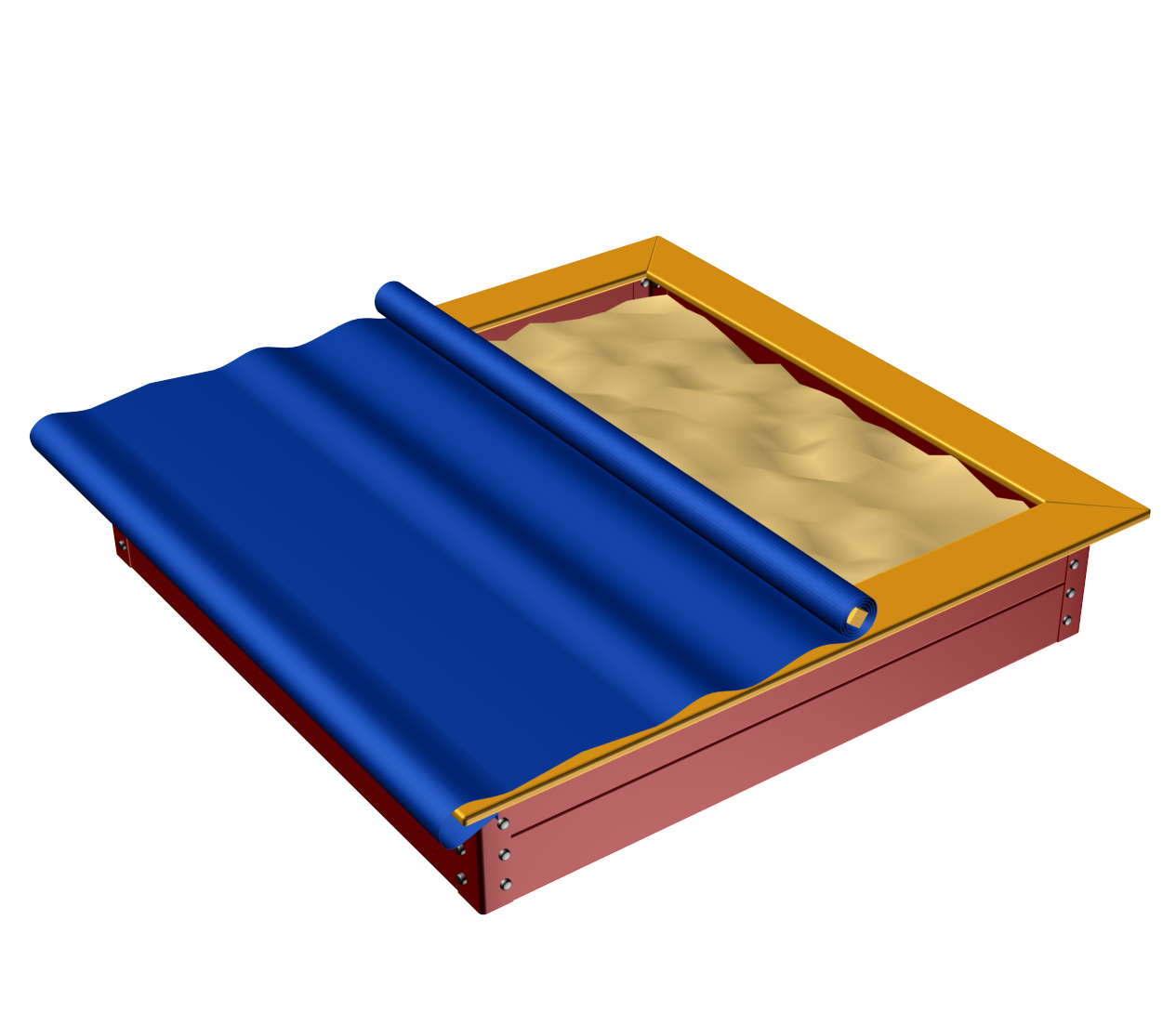 